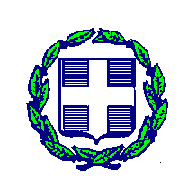 Κομοτηνή,   13.01.2015Αρ. Πρωτ.:  Δ.O.οικ204ΑΝΑΚΟΙΝΩΣΗΘΕΜΑ: Εκδήλωση ενδιαφέροντος για την προμήθεια σαρωτών (scanner) Η Περιφερειακή Ενότητα Ροδόπης της Περιφέρειας Ανατολικής Μακεδονίας & Θράκης, εν όψει των βουλευτικών εκλογών της 25ης Ιανουαρίου, ενδιαφέρεται για την προμήθεια δύο (2) σαρωτών (scanner) με τα εξής χαρακτηριστικά:Τύπος σαρωτή	Τροφοδότηση μεμονωμένων φύλλωνΑνάλυση σάρωσης	<600 dpiΚύκλος λειτουργίας (ημερησίως)	<1.000 σελίδεςΒάθος bit	48 bit (εσωτερικά), 24 bit (εξωτερικά)Επίπεδα κλίμακας του γκρι	256Ταχύτητα εργασίας	Έγχρωμη σάρωση A4 σε <3’’Υποστηριζόμενοι τύποι μέσων	Χαρτί, φάκελοι, ετικέτες, επιταγές, κάρτες ταυτότητεςΒάρη μέσων	<120 g/m²Μορφή αρχείων σάρωσης	PDF, JPEG, TIF, DOCX, RTF, TXT, BMPΛειτουργίες σαρωτή	Σάρωση δύο όψεων, ανίχνευση πολλαπλής τροφοδότησης, αυτόματη ανίχνευση χρώματος, ανίχνευση μεγέθους σελίδας, περικοπή, διόρθωση παραμόρφωσης, περιστροφή, αφαίρεση κενών σελίδωνΧωρητικότητα αυτόματου τροφοδότη 	>50 φύλλωνΤαχύτητα αυτόματου τροφοδότη εγγράφων	>20 σελ/40 εικόνες/min (300 dpi έγχρωμη, κλίμακα του γκρι, ασπρόμαυρη) Επιλογές σάρωσης (ADF)	Διπλής όψης με 1 πέρασμαΜέγεθος σάρωσης (ADF), μέγιστο		215,9 x 864 mmΕλάχιστο μέγεθος σάρωσης (ADF)		51 x 74 mmΣυμβατά λειτουργικά συστήματα	Windows 8, Windows 7, Windows Vista, Windows XP, Mac OSΣυνδεσιμότητα, βασική	1 Hi-Speed USB 2.0Energy efficiency	Με πιστοποίηση ENERGY STAR®Εγγύηση	>Ενός (1) έτους με επιτόπια απόκρισηΣυμπεριλαμβανόμενα καλώδια	Καλώδιο USB & τροφοδοσίαςΕνημερώνουμε ότι:Οι προσφορές δεν είναι δεσμευτικές για την ΠΕ Ροδόπης, ούτε πρόκειται να προχωρήσει άμεσα στην εν λόγω προμήθεια. Λόγω της στενότητας του χρόνου θα συνεκτιμηθεί η ταχύτητα παράδοσης. Η ΠΕ Ροδόπης θα προβεί στην προμήθεια των σαρωτών μετά από την έκδοση της σχετικής Απόφασης Ανάληψης Υποχρέωσης.Οι προσφορές θα πρέπει να κατατεθούν, σε κλειστό φάκελο με την ένδειξη «Προσφορά για τους σαρωτές», υπογεγραμμένες και με την φορολογική σφραγίδα του προσφέροντα, στην ΠΕ Ροδόπης, Διεύθυνση Οικονομικού, Τμήμα Προμηθειών, Γραφείο 321 (Δημοκρατίας 1 – 69100 Κομοτηνή) έως την Πέμπτη 15 Ιανουαρίου και ώρα 14:30. Επίσης είναι δυνατή και η αποστολή των προσφορών με ηλεκτρονικό ταχυδρομείο, με τίτλο θέματος «Προσφορά για τους σαρωτές» (η-ταχ: a.antoniadis@pamth.gov.gr)Πληροφορίες: Άγγελος Αντωνιάδης, τηλ. 25313-50131, η-ταχ. a.antoniadis@pamth.gov.gr.Διανομή-Διεύθυνση Διοίκησης, για τοιχοκόλληση-Διεύθυνση Διαφάνειας & Ηλεκτρονικής  Διακυβέρνησης, για ανάρτηση